Date de la réunion, et/ou formation  et horaire :Prise en charge des frais de formation :   	   par la collectivité             à titre personnel----------------------------------------------------------------------------------------------------------COORDONNÉES :Collectivité: ……………....................................................................................................................Prénom-Nom : .............................................................................................................................Fonction -mandat : ......................................................................................................................Adresse : ......................................................................................................................................Téléphone : .................................................Portable : ................................................................Courriel:…………………………………………………………………………………………………..……………………………..Bulletin d’inscription à retourner àAssociation des Maires, Adjoints et Présidents d’intercommunalité de la SartheHôtel des Communes – 3, rue Paul Beldant 72000 Le MansCéline MIGNOT : secretariat.assoc.maires72@orange.frou Tatiana DUPONT : assoc.maires.sarthe@wanadoo.frTél. : 02.43.24.31.01Fax : 02.43.24.16.22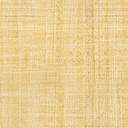 